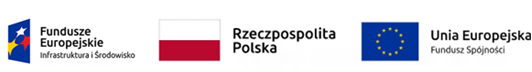 SPECYFIKACJA WARUNKÓW ZAMÓWIENIAZAMAWIAJĄCY:Gmina Kalisz Pomorskiul. Wolności 25, 78-540 Kalisz PomorskiZaprasza do złożenia oferty w postępowaniu pn.:„Bezpieczeństwo kaliskich rowerzystów i pieszych na drodze z pierwszeństwem”Nr postępowania: SP.271.4.2023Tryb udzielenia zamówienia:  art. 275 pkt 2 (tryb podstawowy z możliwością negocjacji)Rodzaj zamówienia: Roboty budowlaneo wartości zamówienia nieprzekraczającej progów unijnych o jakich stanowi art. 3 ustawy z 11 września 2019 r. - Prawo zamówień publicznych (Dz. U. z 2022 r. poz. 1710) – dalej ustawy PZPZATWIERDZAM                                                                                                         Burmistrz Kalisza Pomorskiego 14.06.2023r. I. Nazwa oraz adres ZamawiającegoNazwa oraz adres Zamawiającego: Gmina Kalisz Pomorski, ul. Wolności 25, 78-540 Kalisz PomorskiNumer tel.: 94 361 63 17Adres poczty elektronicznej: ratusz@kaliszpom.pl Adres strony internetowej prowadzonego postępowania:  https://platformazakupowa.pl/pn/kaliszpomZmiany i wyjaśnienia treści SWZ oraz inne dokumenty zamówienia bezpośrednio związane z postępowaniem o udzielenie zamówienia będą udostępniane na stronie internetowej prowadzonego postępowania https://platformazakupowa.pl/pn/kaliszpom. Uwaga! Zamawiający przypomina, że w toku postępowania zgodnie z art. 61 ust. 2 ustawy PZP komunikacja ustna dopuszczalna jest jedynie w toku negocjacji lub dialogu oraz w odniesieniu do informacji, które nie są istotne. Zasady dotyczące sposobu komunikowania się zostały przez Zamawiającego umieszczone w rozdziale XIII.II. Ochrona danych osobowychZgodnie z art. 13 ust. 1 i 2 rozporządzenia Parlamentu Europejskiego i Rady (UE) 2016/679 z dnia 27 kwietnia 2016 r. w sprawie ochrony osób fizycznych w związku z przetwarzaniem danych osobowych i w sprawie swobodnego przepływu takich danych oraz uchylenia dyrektywy 95/46/WE (ogólne rozporządzenie o ochronie danych) (Dz. Urz. UE L 119 z 04.05.2016, str. 1, ze zm.), dalej „RODO”, informuję, że:Administratorem Pani/Pana danych osobowych jest Gmina Kalisz Pomorski, z siedzibą w Urzędzie Miejskim w Kaliszu Pomorskim, ul. Wolności 25, 78-540 Kalisz Pomorski reprezentowana przez Burmistrza  Kalisza Pomorskiego. Kontakt z administratorem jest możliwy za pomocą adresu mailowego: ratusz@kaliszpom.plAdministrator wyznaczył Inspektora Ochrony Danych, z którym można skontaktować się korzystając z adresu poczty elektronicznej iod@kaliszpom.pl lub kierując korespondencję na adres administratora. Pani/Pana dane osobowe przetwarzane będą na podstawie art. 6 ust. 1 lit. c RODO w celu prowadzenia przedmiotowego postępowania o udzielenie zamówienia publicznego oraz jego rozstrzygnięcia, jak również zawarcia umowy w sprawie zamówienia publicznego oraz jej realizacji, a także udokumentowania postępowania o udzielenie zamówienia publicznego i jego archiwizacji;Odbiorcami Pani/Pana danych osobowych będą osoby lub podmioty, którym udostępniona zostanie dokumentacja postępowania w oparciu o art. 18 oraz art. 74 ustawy Pzp oraz Prezes Urzędu Zamówień Publicznych z siedzibą w Warszawie (02-676) przy ul. Postępu 17A jako Administrator Danych Osobowych Użytkowników Platformy e-Zamówienia oraz Użytkownicy Platformy Zakupowej , na której Gmina Kalisz Pomorski prowadzi postępowania o udzielenie zamówienia publicznego, działając pod adresem https://platformazakupowa.pl/Pani/Pana dane osobowe w przypadku postępowań o udzielenie zamówienia publicznego będą przechowywane przez okres oznaczony kategorią archiwalną wskazaną w Jednolitym Rzeczowym Wykazie Akt Urzędu Miejskiego w Kaliszu Pomorskim, który zgodnie z art. 6 ust. 2 ustawy z dnia 14 lipca 1983 r. o narodowym zasobie archiwalnym i archiwach (Dz.U. z 2020 r. poz. 164) został przygotowany w porozumieniu z Naczelnym Dyrektorem Archiwów Państwowych. Dla dokumentów wytworzonych w ramach zamówień publicznych krajowych jest to okres 5 lat, dla zamówień publicznych unijnych jest to okres 10 lat. Natomiast umowy cywilno-prawne wraz z dokumentacją dotyczącą ich realizacji, niezależnie od trybu w jakim zostały zawarte, przechowywane są przez okres 10 lat. Okres przechowywania liczony jest od 1 stycznia roku następnego od daty zakończenia sprawy. Po upływie okresu przechowywania dokumentacja niearchiwalna podlega, po uzyskaniu zgody dyrektora właściwego archiwum państwowego, brakowaniu;obowiązek podania przez Panią/Pana danych osobowych bezpośrednio Pani/Pana dotyczących jest wymogiem ustawowym określonym w przepisach ustawy Pzp, związanym z udziałem w postępowaniu o udzielenie zamówienia publicznego; konsekwencje niepodania określonych danych wynikają z ustawy Pzp;w odniesieniu do Pani/Pana danych osobowych decyzje nie będą podejmowane w sposób zautomatyzowany, stosowanie do art. 22 RODO;Posiada Pan/Pani:na podstawie art. 15 RODO prawo dostępu do danych osobowych Pani/Pana dotyczących;na podstawie art. 16 RODO prawo do sprostowania lub uzupełnienia Pani/Pana danych osobowych, przy czym skorzystanie z prawa do sprostowania lub uzupełnienia nie może skutkować zmianą wyniku postępowania o udzielenie zamówienia publicznego ani zmianą postanowień umowy w sprawie zamówienia publicznego w zakresie niezgodnym z ustawą Pzp oraz nie może naruszać integralności protokołu postępowania oraz jego załączników;na podstawie art. 18 RODO prawo żądania od administratora ograniczenia przetwarzania danych osobowych z zastrzeżeniem przypadków, o których mowa w art. 18 ust. 2 RODO, przy czym prawo do ograniczenia przetwarzania nie ma zastosowania w odniesieniu do przechowywania, w celu zapewnienia korzystania ze środków ochrony prawnej lub w celu ochrony praw innej osoby fizycznej lub prawnej, lub z uwagi na ważne względy interesu publicznego Unii Europejskiej lub państwa członkowskiego, a także nie ogranicza przetwarzania danych osobowych do czasu zakończenia postępowania o udzielenie zamówienia;prawo do wniesienia skargi do Prezesa Urzędu Ochrony Danych Osobowych, gdy uzna Pani/Pan, że przetwarzanie danych osobowych Pani/Pana dotyczących narusza przepisy RODO;Nie przysługuje Pani/Panu:w związku z art. 17 ust. 3 lit. b, d lub e RODO prawo do usunięcia danych osobowych;prawo do przenoszenia danych osobowych, o którym mowa w art. 20 RODO; na podstawie art. 21 RODO prawo sprzeciwu, wobec przetwarzania danych osobowych, gdyż podstawą prawną przetwarzania Pani/Pana danych osobowych jest art. 6 ust. 1 lit. c RODO.III. Tryb udzielania zamówieniaNiniejsze postępowanie prowadzone jest w trybie podstawowym z możliwością prowadzenia negocjacji  o jakim stanowi art. 275 pkt 2 ustawy PZP oraz niniejszej Specyfikacji Warunków Zamówienia, zwaną dalej „SWZ”. Zamawiający dopuszcza, w celu wyboru oferty najkorzystniejszej, możliwość prowadzenia negocjacji w celu ulepszenia treści ofert, a po zakończeniu negocjacji zamawiający zaprosi wykonawców do złożenia ofert dodatkowych. Przedmiotem negocjacji może być treść oferty w zakresie kryterium ceny oraz kryterium okres gwarancji i rękojmi za wady. Zamawiający korzysta z uprawnienia, o jakim stanowi art. 288 ust. 1 Ustawy i zastrzega sobie prawo do zaproszenia do negocjacji maksymalnie trzech Wykonawców. Zamawiający zaprosi do negocjacji wykonawców, którzy złożą oferty niepodlegające odrzuceniu i uzyskają na podstawie kryteriów oceny ofert, określonych w pkt XX SWZ (cena i okres gwarancji  i rękojmi za wady) łączną punktację klasyfikującą ich na pozycjach od 1 do 3.Szacunkowa wartość przedmiotowego zamówienia nie przekracza progów unijnych o jakich mowa w art. 3 ustawy PZP.  Zamawiający nie przewiduje aukcji elektronicznej.Zamawiający nie przewiduje złożenia oferty w postaci katalogów elektronicznych.Zamawiający nie prowadzi postępowania w celu zawarcia umowy ramowej.Zamawiający nie zastrzega możliwości ubiegania się o udzielenie zamówienia wyłącznie przez Wykonawców, o których mowa w art. 94 PZP.Wymagania związane z realizacją zamówienia w zakresie zatrudnienia przez wykonawcę lub podwykonawcę na podstawie stosunku pracy osób wykonujących wskazane przez zamawiającego czynności w zakresie realizacji zamówienia, jeżeli wykonanie tych czynności polega na wykonywaniu pracy w sposób określony w art. 22 § 1 ustawy z dnia 26 czerwca 1974 r. - Kodeks pracy (Dz. U. z 2019 r. poz. 1040, 1043 i 1495) obejmują następujące rodzaje czynności: prace  budowlane   (operatorzy maszyn, pracownicy fizyczni).Szczegółowe wymagania dotyczące realizacji oraz egzekwowania wymogu zatrudnienia na podstawie stosunku pracy zostały określone we wzorze umowy. Zamawiający nie określa dodatkowych wymagań związanych z zatrudnianiem osób, o których mowa w art. 96 ust. 2 pkt 2 PZP. IV. Opis przedmiotu zamówieniaPrzedmiotowa inwestycja zlokalizowana jest w gminie Kalisz Pomorski, województwo zachodniopomorskie, powiat drawski, na działce nr 44 (przejście dla pieszych) oraz 55 (miasteczko ruchu drogowego) w obrębie 0003 m. Kalisz Pomorski.Zakres inwestycji obejmuje budowę Miasteczka Ruchu Drogowego przy Szkole Podstawowej w Kaliszu Pomorskim oraz doposażenie przejścia dla pieszych znajdującego się przy ul. Grunwaldzkiej w Kaliszu Pomorskim.       Zakres robót obejmuje:część I – doposażenie przejścia dla pieszych na ul. Grunwaldzkiej w Kaliszu Pomorskim:Zakres prac obejmuje doposażenie przejścia dla pieszych w następujące elementy infrastruktury: próg zwalniający wyspowy o wym. 1800x2000x65 mm z PCV – (1 komplet składający się z 2 szt.)radarowy wyświetlacz prędkości zamontowany na słupie + zasilanie solarne. Dzięki wbudowanemu w tablice LED radarowi mikrofalowemu dokonuje pomiaru prędkości jadących samochodów i w czytelny sposób wyświetla jej wartość.część II – budowa miasteczka ruchu drogowego z zakupem symulatora przy   Szkole Podstawowej w Kaliszu Pomorskim:Miasteczko Ruchu Drogowego powinno składać się z następujących elementów:Tor jazdy o powierzchni 15 m x 20 m:Oznakowanie poziome cienkowarstwowe szerokość pasa drogowego 2 m– malowanie obrysu farbą poliuretanową,Jedno przejście dla pieszych z sygnalizacją świetlną (sygnalizator 3/2-komorowy dla ruchu pieszo-kołowego 2 szt.)Jeden przejazd kolejowy z sygnalizacją świetlną (sygnalizator kolejowy bez rogatki                     2 szt.)Mini znak drogowy odblaskowy wraz z słupami ocynkowanymi oraz elementami mocującymi (około 30 szt. – rodzaje znaków drogowych do uzgodnienia z Inwestorem)Samoobsługowa stacja naprawy rowerów;Skład zestawu:stojak na rowery na którym można powiesić rower, włożyć rower z przodu lub z tyłu, może być z siedziskiem,pompka przymocowana stalową linką do stojaka,zestaw kluczy przymocowanych stalową linką,Centrum szkoleniowe „Klasa na Drodze”, składające się z plenerowej klasy do przeprowadzania lekcji oraz samokształcenia się uczniów i rodziców w tematyce bezpiecznej jazdy rowerem oraz udzielania pierwszej pomocy.„Klasa na Drodze” ma być zlokalizowana pod wiatą edukacyjną o wymiarach 8 m x 4 m w której znajdować się będą:tablice edukacyjne; jedna ma być przystosowana do pisania, na pozostałych mają znajdować się przygotowane edukacyjne treści przekazujące wiedzę dotyczącą ruchu drogowego oraz pierwszej pomocy. Na tablicach mają być umieszczone kody QR, które poprowadzą do ciekawych przygotowanych na tą okoliczność filmów i bajek edukacyjnych,ławki szkolne oraz stół z grą planszową „Z rowerami po drodze” – ławki szkolne umożliwią korzystanie uczniom z „Klasy na Drodze” podczas lekcji. Natomiast gra planszowa „Z rowerami po drodze” polegająca na umieszczeniu na dużej lawie planszy do gier. Gra nawiązywać ma do Gminy Kalisz Pomorski, po której uczestnicy zabawy będą się poruszać. Na planszy mają znajdować się także kody QR do treści edukacyjnych oraz zadań związanych z grą.Dodatkowe elementy MRD:stojak na rowery,kosz na śmieci,tablice z treściami edukacyjnymi,gra utrwalająca zdobytą podczas zajęć wiedzę.W ramach projektu przygotowane mają być animowane firmy dla dzieci oraz edukacyjne filmy instruktażowe dla starszych użytkowników Kaliskiego MRD. Tematyką filmów ma być bezpieczeństwo ruchu drogowego, zasady ruchu drogowego, bezpiecznej jazdy po Kaliszu Pomorskim i okolicach, newralgiczne miejsca na drogach w Gminie w uwzględnieniem ruchu rowerowego i pieszego, oraz pierwszej pomocy dotyczącej udzielania pierwszej pomocy (film animowany i instruktażowy).Symulator szkoleniowy przeznaczony do nauki w zakresie bezpiecznego korzystania                       z przejścia dla pieszych. Symulator ma umożliwiać, bezpieczną naukę korzystania                             z przejścia dla pieszych z sygnalizacją świetlną i bez sygnalizacji, możliwość szkolenia przy niesprzyjających warunkach atmosferycznych, naukę podejmowania decyzji o możliwości przejścia przez jezdnie, naukę obserwacji pojazdów i oceny odległości. Symulator kontrolować powinien zachowania ucznia wobec innych użytkowników drogi (kolizja pojazdu z pieszym), zachowanie wobec sygnalizacji świetlnej (wtargniecie na jezdnie na czerwonym świetle).Wyjaśnienia do wskazanego wyżej zakresu robót:Opis stanu istniejącego terenu Miasteczka Ruchu DrogowegoIstniejący teren przy Szkole Podstawowej, jest utwardzony, pokryty nawierzchnią z kostki betonowej, która wymaga oczyszczenia przed przystąpieniem do aplikacji oznakowania poziomego. Założenia materiałowe do progu zwalniającego wyspowegoUlica Grunwaldzka posiada nawierzchnie z kostki kamiennej. Teren w miejscu lokalizacji progu zwalniającego wyspowego w ulicy Grunwaldzkiej należy rozebrać i wykonać wylewkę betonową gr. 20 cm.3.  Zamawiający nie dopuszcza składania ofert częściowych. W związku z tym, że zakres         zamówienia nie jest duży ewentualny podział zamówienia na części spowodowałby         nadmierne rozdrobnienie zamówienia oraz dodatkowe trudności techniczne u         Zamawiającego w zakresie organizacji prac i nadzoru. Postępowanie zostanie              przeprowadzone bez podziału na części a warunki przedmiotowego zamówienia       pozwalają na ubieganie się o zamówienie najmniejszym przedsiębiorstwom. 4.  Szczegółowy zakres robót budowlanych przewidzianych do wykonania w ramach           niniejszego zamówienia określa SWZ wraz załącznikami  - zdjęciami poglądowymi        przedstawiającymi zakres miasteczka ruchu drogowego oraz przejścia dla pieszych w       ul. Grunwaldzkiej, tabelaryczne zestawienie elementów składowych MRD oraz       przejścia dla pieszych. Powyższe dokumenty  stanowią załączniki do SWZ.Wspólny Słownik Zamówień CPV: 45233270-2 Malowanie nawierzchni parkingów45233162-2 Roboty budowlane w zakresie ścieżek rowerowych45233294-6 Instalowanie sygnalizacji rowerowejZakres zamówienia obejmuje również:wywóz oraz utylizację wszelkich materiałów porozbiórkowych, dostarczenie niezbędnych certyfikatów i atestów na materiały i urządzenia,przygotowanie i dostarczenie Zamawiającemu szczegółowego zestawienia kosztów w terminie 7 dni od daty podpisania umowy. Zestawienie nie będzie podstawą rozliczenia inwestycji, będzie stanowiło element pomocniczy w przypadku wystąpienia robót zaniechanych lub zamiennych. Zestawienie służyło będzie również do określenia maksymalnych wartości umów o podwykonawstwo, po przekroczeniu których Zamawiający zgłosi sprzeciw. Zestawienie musi uwzględniać  szczegółowy, pełen zakres robót  przewidzianych do realizacji w ramach zamówienia. Zestawienie podlega akceptacji zamawiającego, Zadanie będzie rozliczone w formie ryczałtu. Załączone do SWZ dokumenty mają wyłącznie charakter pomocniczy do obliczenia ceny. Przedmiot umowy należy wykonać zgodnie z:dokumentacją i uzgodnieniami,warunkami wynikającymi z obowiązujących przepisów technicznych i prawa budowlanego,wymaganiami wynikającymi z obowiązujących Polskich Norm i aprobat technicznych,zasadami rzetelnej wiedzy technicznej.Przedmiot umowy winien być wykonany z materiałów oraz urządzeń dostarczonych przez Wykonawcę. Wykonawca dostarczy na teren budowy materiały oraz urządzenia, określone co do rodzaju, standardu i ilości w załączonej dokumentacji i umowie oraz ponosi za nie pełną odpowiedzialność.Materiały oraz urządzenia dostarczone przez Wykonawcę, o których mowa powyżej, muszą być nieużywane i fabrycznie nowe oraz odpowiadać, co do jakości, wymogom dotyczącym wyrobów dopuszczonych do obrotu i stosowania w budownictwie, a także wymaganiom jakościowym określonym w dokumentacji załączonej do SWZ.Wykonawca zobowiązany jest:posiadać i na każde żądanie Zamawiającego okazać, w stosunku do wskazanych materiałów dokumenty stwierdzające dopuszczenie materiału do obrotu i powszechnego stosowania,do protokolarnego przejęcia terenu budowy,do utrzymywania terenu budowy zgodnie z zasadami BHP,do zabezpieczenia i oznakowania na własny koszt terenu budowy zgodnie z obowiązującymi przepisami,do uporządkowania terenu budowy po zakończeniu robót i przekazania go Zamawiającemu w terminie ustalonym na odbiór.Wszelkie nazwy własne (jeśli zostały użyte w treści załączników do SWZ) należy czytać jako parametry techniczne i jakościowe materiałów i urządzeń oraz czytać je jako „takie lub równoważne”. Wskazane w dokumentacji załączonej do SWZ nazwy własne są wyłącznie przykładowe i służą jedynie określeniu klasy wymaganych materiałów i urządzeń.Gdziekolwiek w dokumentacji dotyczącej zamówienia przywołane są normy lub przepisy, które spełniać mają materiały, urządzenia i inne dostarczone towary oraz roboty, będą obowiązywać postanowienia najnowszych wydań tych norm i przepisów. W przypadku, gdy przywołano normy, oceny techniczne, aprobaty, specyfikacje techniczne czy systemy referencji technicznych lub przepisy krajowe lub regionalne, mogą być stosowane równoważne, inne odpowiednie, ale zapewniające równy lub wyższy poziom wykonania w porównaniu z poziomem, jaki zapewniają te pierwsze.Zamawiający nie dopuszcza składania ofert wariantowych oraz w postaci katalogów elektronicznych.Zamawiający  nie przewiduje udzielania zamówień, o których mowa w art. 214 ust. 1 pkt 7.V. Wizja lokalnaZamawiający nie wymaga  przeprowadzenia wizji lokalnej przed złożeniem oferty.  VI. PodwykonawstwoWykonawca może powierzyć wykonanie części zamówienia podwykonawcy (podwykonawcom). Zamawiający nie zastrzega obowiązku osobistego wykonania przez Wykonawcę kluczowych części zamówienia.Zamawiający wymaga, aby w przypadku powierzenia części zamówienia podwykonawcom, Wykonawca wskazał w ofercie części zamówienia, których wykonanie zamierza powierzyć podwykonawcom oraz podał (o ile są mu wiadome na tym etapie) nazwy (firmy) tych Podwykonawców.VII. Termin wykonania zamówienia1. Termin realizacji zamówienia wynosi: 50 dni od dnia zawarcia umowy.VIII. Warunki udziału w postępowaniuO udzielenie zamówienia mogą ubiegać się Wykonawcy, którzy nie podlegają wykluczeniu na zasadach określonych w Rozdziale IX SWZ, oraz spełniają określone przez Zamawiającego warunki udziału w postępowaniu.O udzielenie zamówienia mogą ubiegać się Wykonawcy, którzy spełniają warunki dotyczące:zdolności do występowania w obrocie gospodarczym:Zamawiający nie stawia warunku w tym zakresie. uprawnień do prowadzenia określonej działalności gospodarczej lub zawodowej, o ile wynika to z odrębnych przepisów:Zamawiający nie stawia warunku w tym zakresie.sytuacji ekonomicznej lub finansowej:Zamawiający nie stawia warunku w tym zakresie.zdolności technicznej lub zawodowej:Zamawiający nie stawia warunku w tym zakresie.IX. Podstawy wykluczenia z postępowaniaZ postępowania o udzielenie zamówienia wyklucza się Wykonawców, w stosunku do których zachodzi którakolwiek z okoliczności wskazanych:w art. 108 ust. 1 PZP tj.;Z postępowania o udzielenie zamówienia wyklucza się wykonawcę:1)  będącego osobą fizyczną, którego prawomocnie skazano za przestępstwo: a)  udziału w zorganizowanej grupie przestępczej albo związku mającym na celu popełnienie przestępstwa lub przestępstwa skarbowego, o którym mowa w art. 258 Kodeksu karnego, b)  handlu ludźmi, o którym mowa w art. 189a Kodeksu karnego, c)  o którym mowa w art. 228-230a, art. 250a Kodeksu karnego, w art. 46-48 ustawy z dnia 25 czerwca 2010 r. o sporcie (Dz.U. z 2020 r. poz. 1133 oraz z 2021 r. poz. 2054) lub w art. 54 ust. 1-4 ustawy z dnia 12 maja 2011 r. o refundacji leków, środków spożywczych specjalnego przeznaczenia żywieniowego oraz wyrobów medycznych (Dz.U. z 2021 r. poz. 523, 1292, 1559 i 2054),  d)  finansowania przestępstwa o charakterze terrorystycznym, o którym mowa w art. 165a Kodeksu karnego, lub przestępstwo udaremniania lub utrudniania stwierdzenia przestępnego pochodzenia pieniędzy lub ukrywania ich pochodzenia, o którym mowa w art. 299 Kodeksu karnego,  e)  o charakterze terrorystycznym, o którym mowa w art. 115 § 20 Kodeksu karnego, lub mające na celu popełnienie tego przestępstwa,  f)  powierzenia wykonywania pracy małoletniemu cudzoziemcowi, o którym mowa w art. 9 ust. 2 ustawy z dnia 15 czerwca 2012 r. o skutkach powierzania wykonywania pracy cudzoziemcom przebywającym wbrew przepisom na terytorium Rzeczypospolitej Polskiej (Dz.U. poz. 769 oraz z 2020 r. poz. 2023),  g)  przeciwko obrotowi gospodarczemu, o których mowa w art. 296-307 Kodeksu karnego, przestępstwo oszustwa, o którym mowa w art. 286 Kodeksu karnego, przestępstwo przeciwko wiarygodności dokumentów, o których mowa w art. 270-277d Kodeksu karnego, lub przestępstwo skarbowe,  h)  o którym mowa w art. 9 ust. 1 i 3 lub art. 10 ustawy z dnia 15 czerwca 2012 r. o skutkach powierzania wykonywania pracy cudzoziemcom przebywającym wbrew przepisom na terytorium Rzeczypospolitej Polskiej  - lub za odpowiedni czyn zabroniony określony w przepisach prawa obcego; 2)  jeżeli urzędującego członka jego organu zarządzającego lub nadzorczego, wspólnika spółki w spółce jawnej lub partnerskiej albo komplementariusza w spółce komandytowej lub komandytowo-akcyjnej lub prokurenta prawomocnie skazano za przestępstwo, o którym mowa w pkt 1;3)  wobec którego wydano prawomocny wyrok sądu lub ostateczną decyzję administracyjną o zaleganiu z uiszczeniem podatków, opłat lub składek na ubezpieczenie społeczne lub zdrowotne, chyba że wykonawca odpowiednio przed upływem terminu do składania wniosków o dopuszczenie do udziału w postępowaniu albo przed upływem terminu składania ofert dokonał płatności należnych podatków, opłat lub składek na ubezpieczenie społeczne lub zdrowotne wraz z odsetkami lub grzywnami lub zawarł wiążące porozumienie w sprawie spłaty tych należności;4)  wobec którego prawomocnie orzeczono zakaz ubiegania się o zamówienia publiczne; 5)  jeżeli zamawiający może stwierdzić, na podstawie wiarygodnych przesłanek, że wykonawca zawarł z innymi wykonawcami porozumienie mające na celu zakłócenie konkurencji, w szczególności jeżeli należąc do tej samej grupy kapitałowej w rozumieniu ustawy z dnia 16 lutego 2007 r. o ochronie konkurencji i konsumentów, złożyli odrębne oferty, oferty częściowe lub wnioski o dopuszczenie do udziału w postępowaniu, chyba że wykażą, że przygotowali te oferty lub wnioski niezależnie od siebie;6)  jeżeli, w przypadkach, o których mowa w art. 85 ust. 1, doszło do zakłócenia konkurencji wynikającego z wcześniejszego zaangażowania tego wykonawcy lub podmiotu, który należy z wykonawcą do tej samej grupy kapitałowej w rozumieniu ustawy z dnia 16 lutego 2007 r. o ochronie konkurencji i konsumentów, chyba że spowodowane tym zakłócenie konkurencji może być wyeliminowane w inny sposób niż przez wykluczenie wykonawcy z udziału w postępowaniu o udzielenie zamówienia. Zamawiający nie przewiduje wykluczenia Wykonawcy na postawie w art. 109 PZP.Wykluczenie Wykonawcy następuje zgodnie z art. 111 PZP.Na podstawie art. 7 ust. 1 ustawy z dnia 13 kwietnia 2022 r. o szczególnych rozwiązaniach w zakresie przeciwdziałania wspieraniu agresji na Ukrainę oraz służących ochronie bezpieczeństwa narodowego z postępowania o udzielenie zamówienia publicznego lub konkursu prowadzonego na podstawie ustawy Pzp wyklucza się:1) wykonawcę oraz uczestnika konkursu wymienionego w wykazach określonych w rozporządzeniu 765/2006 i rozporządzeniu 269/2014 albo wpisanego na listę na podstawie decyzji w sprawie wpisu na listę rozstrzygającej o zastosowaniu środka, o którym mowa w art. 1 pkt 3 ustawy;2) wykonawcę oraz uczestnika konkursu, którego beneficjentem rzeczywistym w rozumieniu ustawy z dnia 1 marca 2018 r. o przeciwdziałaniu praniu pieniędzy oraz finansowaniu terroryzmu (Dz.U. z 2022 r. poz. 593 i 655) jest osoba wymieniona w wykazach określonych w rozporządzeniu 765/2006 i rozporządzeniu 269/2014 albo wpisana na listę lub będąca takim beneficjentem rzeczywistym od dnia 24 lutego 2022 r., o ile została wpisana na listę na podstawie decyzji w sprawie wpisu na listę rozstrzygającej o zastosowaniu środka, o którym mowa w art. 1 pkt 3 ustawy;3) wykonawcę oraz uczestnika konkursu, którego jednostką dominującą w rozumieniu art. 3 ust. 1 pkt 37 ustawy z dnia 29 września 1994 r. o rachunkowości (Dz.U. z 2021 r. poz. 217, 2105 i 2106) jest podmiot wymieniony w wykazach określonych w rozporządzeniu 765/2006 i rozporządzeniu 269/2014 albo wpisany na listę lub będący taką jednostką dominującą od dnia 24 lutego 2022 r., o ile został wpisany na listę na podstawie decyzji w sprawie wpisu na listę rozstrzygającej o zastosowaniu środka, o którym mowa w art. 1 pkt 3 ustawy.X. Podmiotowe środki dowodowe. Oświadczenia i dokumenty, jakie zobowiązani są dostarczyć Wykonawcy w celu potwierdzenia spełniania warunków udziału w postępowaniu oraz wykazania braku podstaw wykluczeniaDo oferty Wykonawca zobowiązany jest dołączyć aktualne na dzień składania ofert oświadczenie o braku podstaw do wykluczenia z postępowania – zgodnie z Załącznikiem nr 3 do SWZ;Informacje zawarte w oświadczeniu, o którym mowa w pkt 1 stanowią wstępne potwierdzenie, że Wykonawca nie podlega wykluczeniu z postępowania oraz spełnia warunki udziału w postepowaniu.XI. Poleganie na zasobach innych podmiotówZamawiający nie stawia warunków udziału w postępowaniu, wobec czego niniejszy punkt SWZ nie ma zastosowania.XII. Informacja dla Wykonawców wspólnie ubiegających się o udzielenie zamówieniaWykonawcy mogą wspólnie ubiegać się o udzielenie zamówienia. W takim przypadku Wykonawcy ustanawiają pełnomocnika do reprezentowania ich w postępowaniu albo do reprezentowania i zawarcia umowy w sprawie zamówienia publicznego. Pełnomocnictwo winno być załączone do oferty. W przypadku Wykonawców wspólnie ubiegających się o udzielenie zamówienia, oświadczenia, o których mowa w Rozdziale X ust. 1 SWZ, składa każdy z Wykonawców. Oświadczenia te potwierdzają brak podstaw wykluczenia oraz spełnianie warunków udziału w zakresie, w jakim każdy z Wykonawców wykazuje spełnianie warunków udziału w postępowaniu.XIII. Informacje o środkach komunikacji elektronicznej, przy użyciu których zamawiający będzie komunikował się z wykonawcami, oraz informacje o wymaganiach technicznych i organizacyjnych wysyłania i odbierania korespondencji elektronicznej Osobą uprawnioną do kontaktu z Wykonawcami jest: Dorota Dobrzeniecka.Postępowanie prowadzone jest w języku polskim w formie elektronicznej za pośrednictwem platformazakupowa.pl pod adresem https://platformazakupowa.pl/pn/kaliszpom W celu skrócenia czasu udzielenia odpowiedzi na pytania preferuje się, aby komunikacja między zamawiającym a Wykonawcami, w tym wszelkie oświadczenia, wnioski, zawiadomienia oraz informacje, przekazywane były za pośrednictwem platformazakupowa.pl i formularza „Wyślij wiadomość do zamawiającego”. Za datę przekazania (wpływu) oświadczeń, wniosków, zawiadomień oraz informacji przyjmuje się datę ich przesłania za pośrednictwem platformazakupowa.pl poprzez kliknięcie przycisku  „Wyślij wiadomość do zamawiającego”, po których pojawi się komunikat, że wiadomość została wysłana do zamawiającego. Zamawiający dopuszcza, opcjonalnie, komunikację  za pośrednictwem poczty elektronicznej. Adres poczty elektronicznej osoby uprawnionej do kontaktu z Wykonawcami: bosip@kaliszpom.pl Zamawiający będzie przekazywał wykonawcom informacje w formie elektronicznej za pośrednictwem platformazakupowa.pl. Informacje dotyczące odpowiedzi na pytania, zmiany specyfikacji, zmiany terminu składania i otwarcia ofert Zamawiający będzie zamieszczał na platformie w sekcji “Komunikaty”. Korespondencja, której zgodnie z obowiązującymi przepisami adresatem jest konkretny Wykonawca, będzie przekazywana w formie elektronicznej za pośrednictwem platformazakupowa.pl do konkretnego wykonawcy.Wykonawca jako podmiot profesjonalny ma obowiązek sprawdzania komunikatów i wiadomości bezpośrednio na platformazakupowa.pl przesłanych przez zamawiającego, gdyż system powiadomień może ulec awarii lub powiadomienie może trafić do folderu SPAM.Zamawiający, zgodnie z § 11 ust. 2 ROZPORZĄDZENIA PREZESA RADY MINISTRÓW z dnia 30 grudnia 2020 r. w sprawie sposobu sporządzania i przekazywania informacji oraz wymagań technicznych dla dokumentów elektronicznych oraz środków komunikacji elektronicznej w postępowaniu o udzielenie zamówienia publicznego lub konkursie zamieszcza wymagania dotyczące specyfikacji połączenia, formatu przesyłanych danych oraz szyfrowania i oznaczania czasu przekazania i odbioru danych za pośrednictwem platformazakupowa.pl, tj.:stały dostęp do sieci Internet o gwarantowanej przepustowości nie mniejszej niż 512 kb/s,komputer klasy PC lub MAC o następującej konfiguracji: pamięć min. 2 GB Ram, procesor Intel IV 2 GHZ lub jego nowsza wersja, jeden z systemów operacyjnych - MS Windows 7, Mac Os x 10 4, Linux, lub ich nowsze wersje,zainstalowana dowolna przeglądarka internetowa, w przypadku Internet Explorer minimalnie wersja 10 0.,włączona obsługa JavaScript,zainstalowany program Adobe Acrobat Reader lub inny obsługujący format plików .pdf,Platformazakupowa.pl działa według standardu przyjętego w komunikacji sieciowej - kodowanie UTF8,Oznaczenie czasu odbioru danych przez platformę zakupową stanowi datę oraz dokładny czas (hh:mm:ss) generowany wg. czasu lokalnego serwera synchronizowanego z zegarem Głównego Urzędu Miar.Wykonawca, przystępując do niniejszego postępowania o udzielenie zamówienia publicznego:akceptuje warunki korzystania z platformazakupowa.pl określone w Regulaminie zamieszczonym na stronie internetowej pod linkiem  w zakładce „Regulamin" oraz uznaje go za wiążący,zapoznał i stosuje się do Instrukcji składania ofert/wniosków dostępnej pod linkiem. Zamawiający nie ponosi odpowiedzialności za złożenie oferty w sposób niezgodny z Instrukcją korzystania z platformazakupowa.pl, w szczególności za sytuację, gdy zamawiający zapozna się z treścią oferty przed upływem terminu składania ofert (np. złożenie oferty w zakładce „Wyślij wiadomość do zamawiającego”). 
Taka oferta zostanie uznana przez Zamawiającego za ofertę handlową i nie będzie brana pod uwagę w przedmiotowym postępowaniu ponieważ nie został spełniony obowiązek narzucony w art. 221 Ustawy Prawo Zamówień Publicznych.9. Zamawiający informuje, że instrukcje korzystania z platformazakupowa.pl dotyczące w        szczególności logowania, składania wniosków o wyjaśnienie treści SWZ, składania       ofert oraz innych czynności podejmowanych w niniejszym postępowaniu przy użyciu      platformazakupowa.pl znajdują się w zakładce „Instrukcje dla Wykonawców" na      stronie internetowej pod adresem: https://platformazakupowa.pl/strona/45-instrukcjeXIV. Opis sposobu przygotowania ofert oraz dokumentów wymaganych przez Zamawiającego w SWZ Oferta, wniosek, oświadczenie o braku podstaw do wykluczenia oraz przedmiotowe środki dowodowe (jeżeli były wymagane) składane elektronicznie muszą zostać podpisane elektronicznym kwalifikowanym podpisem lub podpisem zaufanym lub podpisem osobistym. W procesie składania oferty, wniosku w tym przedmiotowych środków dowodowych na platformie, kwalifikowany podpis elektroniczny lub podpis zaufany lub podpis osobisty Wykonawca składa bezpośrednio na dokumencie, który następnie przesyła do systemu.Poświadczenia za zgodność z oryginałem dokonuje odpowiednio Wykonawca, podmiot, na którego zdolnościach lub sytuacji polega Wykonawca, wykonawcy wspólnie ubiegający się o udzielenie zamówienia publicznego albo podwykonawca, w zakresie dokumentów, które każdego z nich dotyczą. Poprzez oryginał należy rozumieć dokument podpisany kwalifikowanym podpisem elektronicznym lub podpisem zaufanym lub podpisem osobistym przez osobę/osoby upoważnioną/upoważnione. Poświadczenie za zgodność z oryginałem następuje w formie elektronicznej podpisane kwalifikowanym podpisem elektronicznym lub podpisem zaufanym lub podpisem osobistym przez osobę/osoby upoważnioną/upoważnione.Oferta powinna być:sporządzona na podstawie załączników niniejszej SWZ w języku polskim,złożona przy użyciu środków komunikacji elektronicznej tzn. za pośrednictwem platformazakupowa.pl,podpisana kwalifikowanym podpisem elektronicznym lub podpisem zaufanym lub podpisem osobistym przez osobę/osoby upoważnioną/upoważnione.Podpisy kwalifikowane wykorzystywane przez Wykonawców do podpisywania wszelkich plików muszą spełniać “Rozporządzenie Parlamentu Europejskiego i Rady w sprawie identyfikacji elektronicznej i usług zaufania w odniesieniu do transakcji elektronicznych na rynku wewnętrznym (eIDAS) (UE) nr 910/2014 - od 1 lipca 2016 roku”.W przypadku wykorzystania formatu podpisu XAdES zewnętrzny. Zamawiający wymaga dołączenia odpowiedniej ilości plików tj. podpisywanych plików z danymi oraz plików XAdES.Zgodnie z art. 18 ust. 3 ustawy Pzp, nie ujawnia się informacji stanowiących tajemnicę przedsiębiorstwa, w rozumieniu przepisów o zwalczaniu nieuczciwej konkurencji. Jeżeli Wykonawca, nie później niż w terminie składania ofert, w sposób niebudzący wątpliwości zastrzegł, że nie mogą być one udostępniane oraz wykazał, załączając stosowne wyjaśnienia, iż zastrzeżone informacje stanowią tajemnicę przedsiębiorstwa. Na platformie w formularzu składania oferty znajduje się miejsce wyznaczone do dołączenia części oferty stanowiącej tajemnicę przedsiębiorstwa.Wykonawca, za pośrednictwem platformazakupowa.pl może przed upływem terminu do składania ofert zmienić lub wycofać ofertę. Sposób dokonywania zmiany lub wycofania oferty zamieszczono w instrukcji zamieszczonej na stronie internetowej pod adresem:https://platformazakupowa.pl/strona/45-instrukcjeKażdy z Wykonawców może złożyć tylko jedną ofertę. Złożenie większej liczby ofert lub oferty zawierającej propozycje wariantowe podlegać będzie odrzuceniu.Ceny oferty muszą zawierać wszystkie koszty, jakie musi ponieść Wykonawca, aby zrealizować zamówienie z najwyższą starannością oraz ewentualne rabaty.Dokumenty i oświadczenia składane przez wykonawcę powinny być w języku polskim, chyba że w SWZ dopuszczono inaczej. W przypadku  załączenia dokumentów sporządzonych w innym języku niż dopuszczony, Wykonawca zobowiązany jest załączyć tłumaczenie na język polski.Zgodnie z definicją dokumentu elektronicznego z art.3 ustęp 2 Ustawy o informatyzacji działalności podmiotów realizujących zadania publiczne, opatrzenie pliku zawierającego skompresowane dane kwalifikowanym podpisem elektronicznym jest jednoznaczne z podpisaniem oryginału dokumentu, z wyjątkiem kopii poświadczonych odpowiednio przez innego wykonawcę ubiegającego się wspólnie z nim o udzielenie zamówienia, przez podmiot, na którego zdolnościach lub sytuacji polega Wykonawca, albo przez podwykonawcę.Maksymalny rozmiar jednego pliku przesyłanego za pośrednictwem dedykowanych formularzy do: złożenia, zmiany, wycofania oferty wynosi 150 MB natomiast przy komunikacji wielkość pliku to maksymalnie 500 MB.Rozszerzenia plików wykorzystywanych przez Wykonawców powinny być zgodne z Załącznikiem nr 2 do “Rozporządzenia Rady Ministrów w sprawie Krajowych Ram Interoperacyjności, minimalnych wymagań dla rejestrów publicznych i wymiany informacji w postaci elektronicznej oraz minimalnych wymagań dla systemów teleinformatycznych”, zwanego dalej Rozporządzeniem KRI.Zamawiający rekomenduje wykorzystanie formatów: .pdf .doc .docx .xls .xlsx .jpg (.jpeg) ze szczególnym wskazaniem na .pdfW celu ewentualnej kompresji danych Zamawiający rekomenduje wykorzystanie jednego z rozszerzeń:.zip .7ZWśród rozszerzeń powszechnych a niewystępujących w Rozporządzeniu KRI występują: .rar .gif .bmp .numbers .pages. Dokumenty złożone w takich plikach zostaną uznane za złożone nieskutecznie.Zamawiający zwraca uwagę na ograniczenia wielkości plików podpisywanych profilem zaufanym, który wynosi maksymalnie 10MB, oraz na ograniczenie wielkości plików podpisywanych w aplikacji eDoApp służącej do składania podpisu osobistego, który wynosi maksymalnie 5MB.W przypadku stosowania przez wykonawcę kwalifikowanego podpisu elektronicznego:Ze względu na niskie ryzyko naruszenia integralności pliku oraz łatwiejszą weryfikację podpisu zamawiający zaleca, w miarę możliwości, przekonwertowanie plików składających się na ofertę na rozszerzenie .pdf  i opatrzenie ich podpisem kwalifikowanym w formacie PAdES. Pliki w innych formatach niż PDF zaleca się opatrzyć podpisem w formacie XAdES o typie zewnętrznym. Wykonawca powinien pamiętać, aby plik z podpisem przekazywać łącznie z dokumentem podpisywanym.Zamawiający rekomenduje wykorzystanie podpisu z kwalifikowanym znacznikiem czasu.Zamawiający zaleca aby w przypadku podpisywania pliku przez kilka osób, stosować podpisy tego samego rodzaju. Podpisywanie różnymi rodzajami podpisów np. osobistym i kwalifikowanym może doprowadzić do problemów w weryfikacji plików. Zamawiający zaleca, aby Wykonawca z odpowiednim wyprzedzeniem przetestował możliwość prawidłowego wykorzystania wybranej metody podpisania plików oferty.Osobą składającą ofertę powinna być osoba kontaktowa podawana w dokumentacji.Ofertę należy przygotować z należytą starannością dla podmiotu ubiegającego się o udzielenie zamówienia publicznego i zachowaniem odpowiedniego odstępu czasu do zakończenia przyjmowania ofert/wniosków. Sugerujemy złożenie oferty na 24 godziny przed terminem składania ofert/wniosków. Jeśli Wykonawca pakuje dokumenty np. w plik o rozszerzeniu .zip, zaleca się wcześniejsze podpisanie każdego ze skompresowanych plików. Zamawiający zaleca aby nie wprowadzać jakichkolwiek zmian w plikach po podpisaniu ich podpisem kwalifikowanym. Może to skutkować naruszeniem integralności plików co równoważne będzie z koniecznością odrzucenia oferty.Pliki składane wraz z ofertą:aktualne na dzień składania ofert oświadczenie o braku podstaw do wykluczenia z postępowania – zgodnie z Załącznikiem nr 3 do SWZ,pełnomocnictwo/pełnomocnictwa dla osoby/osób podpisujących ofertę, jeżeli upoważnienie takie  nie wynika wprost z dokumentów rejestracyjnych firmy, jeżeli upoważnienie takie wynika z  dokumentów rejestracyjnych firmy nie wymaga się składania, w przypadku wykonawców wspólnie ubiegających się o zamówienie pełnomocnictwo/pełnomocnictwa  dla osoby/osób   podpisujących ofertę,Pełnomocnictwo do złożenia oferty musi być złożone w oryginale w takiej samej formie, jak składana oferta (t.j. w formie elektronicznej lub postaci elektronicznej opatrzonej podpisem zaufanym lub podpisem osobistym). Dopuszcza się także złożenie elektronicznej kopii (skanu) pełnomocnictwa sporządzonego uprzednio w formie pisemnej, w formie elektronicznego poświadczenia sporządzonego stosownie do art.97 § 2 ustawy z dnia 14 lutego 1991r. Prawo o notariacie, które to poświadczenie notariusz opatruje kwalifikowanym podpisem elektronicznym, bądź też poprzez opatrzenie skanu pełnomocnictwa sporządzonego uprzednio w formie pisemnej kwalifikowanym podpisem, podpisem zaufanym lub podpisem osobistym mocodawcy. Elektroniczna kopia pełnomocnictwa nie może być uwierzytelniona przez upełnomocnionego.XV. Sposób obliczania ceny ofertyObliczona przez wykonawcę cena oferty powinna zawierać wszelkie koszty bezpośrednie i pośrednie, jakie Wykonawca uważa za niezbędne do poniesienia dla terminowego i prawidłowego wykonania przedmiotu zamówienia, zysk wykonawcy oraz wszystkie wymagane przepisami podatki i opłaty. Wykonawca powinien uwzględnić w cenie wszystkie posiadane informacje o przedmiocie zamówienia, a szczególnie informacje, wymagania i warunki podane w niniejszej SWZ.Cenę oferty należy obliczyć na podstawie zakresu i wymagań przedstawionych w SWZ. Ostatecznie wyliczona cena oferty musi zawierać elementy cenotwórcze takie jak opłaty celne i importowe oraz podatek VAT. Waluta Zamówienia – złoty polski.Cena oferty powinna być wyrażona w złotych polskich (PLN) z dokładnością do dwóch miejsc po przecinku.Zamawiający nie przewiduje rozliczeń w walucie obcej.Jeżeli została złożona oferta, której wybór prowadziłby do powstania u zamawiającego obowiązku podatkowego zgodnie z ustawą z dnia 11 marca 2004 r. o podatku od towarów i usług (Dz. U. z 2018 r. poz. 2174, z późn. zm.), dla celów zastosowania kryterium ceny lub kosztu zamawiający dolicza do przedstawionej w tej ofercie ceny kwotę podatku od towarów i usług, którą miałby obowiązek rozliczyć. W ofercie, o której mowa w ust. 1, Wykonawca ma obowiązek:1)	poinformowania zamawiającego, że wybór jego oferty będzie prowadził do powstania u zamawiającego obowiązku podatkowego;2)	wskazania nazwy (rodzaju) towaru lub usługi, których dostawa lub świadczenie będą prowadziły do powstania obowiązku podatkowego;3)	wskazania wartości towaru lub usługi objętego obowiązkiem podatkowym zamawiającego, bez kwoty podatku;4)	wskazania stawki podatku od towarów i usług, która zgodnie z wiedzą wykonawcy, będzie miała zastosowanie.Wzór Formularza Ofertowego został opracowany przy założeniu, iż wybór oferty nie będzie prowadzić do powstania u Zamawiającego obowiązku podatkowego w zakresie podatku VAT. W przypadku, gdy wybór oferty   będzie prowadzić do powstania u Zamawiającego obowiązku podatkowego w zakresie podatku VAT Wykonawca zobowiązany jest złożyć oświadczenie o powstaniu u Zamawiającego obowiązku podatkowego oraz odpowiednio zmodyfikować treść formularza.  XVI. Wymagania dotyczące wadiumZamawiający nie wymaga wniesienia wadium.XVII. Termin związania ofertąWykonawca jest związany ofertą od dnia upływu terminu składania ofert do dnia 28.07.2023 r.W przypadku gdy wybór najkorzystniejszej oferty nie nastąpi przed upływem terminu związania ofertą wskazanego w ust. 1, Zamawiający przed upływem terminu związania ofertą zwraca się jednokrotnie do Wykonawców o wyrażenie zgody na przedłużenie tego terminu o wskazywany przez niego okres, nie dłuższy niż 30 dni. Przedłużenie terminu związania ofertą wymaga złożenia przez wykonawcę pisemnego oświadczenia o wyrażeniu zgody na przedłużenie terminu związania ofertą.Odmowa wyrażenia zgody na przedłużenie terminu związania ofertą nie powoduje utraty wadium.XVIII. Miejsce i termin składania ofertOfertę wraz z wymaganymi dokumentami należy umieścić na platformazakupowa.pl pod adresem: https://platformazakupowa.pl/pn/kaliszpom  w myśl Ustawy PZP na stronie internetowej prowadzonego postępowania  do dnia  29.06.2023 r.  do godziny 9:00.Do oferty należy dołączyć wszystkie wymagane w SWZ dokumenty.Po wypełnieniu Formularza składania oferty lub wniosku i dołączenia  wszystkich wymaganych załączników należy kliknąć przycisk „Przejdź do podsumowania”.Oferta lub wniosek składana elektronicznie musi zostać podpisana elektronicznym podpisem kwalifikowanym, podpisem zaufanym lub podpisem osobistym. W procesie składania oferty za pośrednictwem platformazakupowa.pl, Wykonawca powinien złożyć podpis bezpośrednio na dokumentach przesłanych za pośrednictwem platformazakupowa.pl. Zalecamy stosowanie podpisu na każdym załączonym pliku osobno, w szczególności wskazanych w art. 63 ust 1 oraz ust.2  Pzp, gdzie zaznaczono, iż oferty, wnioski o dopuszczenie do udziału w postępowaniu oraz oświadczenie, o którym mowa w art. 125 ust.1 sporządza się, pod rygorem nieważności, w postaci lub formie elektronicznej i opatruje się odpowiednio w odniesieniu do wartości postępowania kwalifikowanym podpisem elektronicznym, podpisem zaufanym lub podpisem osobistym.Za datę złożenia oferty przyjmuje się datę jej przekazania w systemie (platformie) w drugim kroku składania oferty poprzez kliknięcie przycisku “Złóż ofertę” i wyświetlenie się komunikatu, że oferta została zaszyfrowana i złożona.Szczegółowa instrukcja dla Wykonawców dotycząca złożenia, zmiany i wycofania oferty znajduje się na stronie internetowej pod adresem:  https://platformazakupowa.pl/strona/45-instrukcjeXIX. Otwarcie ofertOtwarcie ofert nastąpi w dniu 29.06.2023 r., o godzinie 09:30.Otwarcie ofert jest niejawne.Zamawiający, najpóźniej przed otwarciem ofert, udostępnia na stronie internetowej prowadzonego postępowania informację o kwocie, jaką zamierza przeznaczyć na sfinansowanie zamówienia.Zamawiający, niezwłocznie po otwarciu ofert, udostępnia na stronie internetowej prowadzonego postępowania informacje o:nazwach albo imionach i nazwiskach oraz siedzibach lub miejscach prowadzonej działalności gospodarczej albo miejscach zamieszkania wykonawców, których oferty zostały otwarte;cenach lub kosztach zawartych w ofertach.Informacja zostanie opublikowana na stronie internetowej prowadzonego postępowania.W przypadku wystąpienia awarii systemu teleinformatycznego, która spowoduje brak możliwości  otwarcia ofert w terminie określonym przez Zamawiającego, otwarcie ofert nastąpi niezwłocznie po usunięciu awarii.Zamawiający poinformuje o zmianie terminu otwarcia ofert na stronie internetowej prowadzonego postępowania.XX. Opis kryteriów oceny ofert wraz z podaniem wag tych kryteriów i sposobu oceny ofert Zamawiający oceni oferty na podstawie niżej wymienionych kryteriów oceny ofert.Kryteriami  oceny ofert są:cena (wartość brutto oferty) (waga 60%) liczona wg wzoru: cena najniższej oferty / cena rozpatrywanej oferty x 60okres gwarancji i rękojmi za wady (waga 40%) nie krótszy niż 2 lata, nie dłuży niż 4 lata liczony według wzoru: okres gwarancji i rękojmi za wady oferty badanej / najwyższa zaoferowana liczba miesięcy gwarancji i rękojmi za wady x 40.Ocena w kryterium okres gwarancji i rękojmi za wady będzie przeprowadzona na podstawie długości terminu podanego przez Wykonawcę w ofercie, przy czym najkrótszy możliwy okres gwarancji i rękojmi za wady wynosi 24 miesięcy (2 lata) wymagany przez Zamawiającego od daty podpisania protokołu odbioru końcowego a najdłuższy możliwy okres gwarancji i rękojmi za wady wynosi 48 miesięcy (4 lat) od daty podpisania protokołu końcowego. W przypadku, gdy Wykonawca zaoferuje okres gwarancji i rękojmi za wady dłuższy niż 48 miesięcy licząc od daty podpisania protokołu odbioru, Zamawiający do obliczenia punktacji w tym kryterium przyjmie okres gwarancji i rękojmi za wady jako 48 miesięcy. W przypadku zaoferowania przez Wykonawcę krótszego okresu gwarancji i rękojmi za wady niż 24 miesiące oferta będzie podlegała odrzuceniu na podstawie art. 226 ust. 1 pkt. 5 ustawy Pzp. W przypadku niewypełnienia formularza ofertowego w tym zakresie zamawiający przyjmie, że wykonawca oferuje 2 lata gwarancji i rękojmi za wady.Suma punktów w kryterium cena i okres gwarancji i rękojmi za wady będzie stanowić całkowitą liczbę punktów jaką otrzyma dana oferta. Najwyższa liczba punktów wyznaczy najkorzystniejszą ofertę.  XXI. Informacje o formalnościach, jakie powinny być dopełnione po wyborze oferty w celu zawarcia umowyZamawiający zawiera umowę w sprawie zamówienia publicznego w terminie nie krótszym niż 5 dni od dnia przesłania zawiadomienia o wyborze najkorzystniejszej oferty.Zamawiający może zawrzeć umowę w sprawie zamówienia publicznego przed upływem terminu, o którym mowa w ust. 1, jeżeli w postępowaniu o udzielenie zamówienia prowadzonym w trybie podstawowym złożono tylko jedną ofertę.W przypadku wyboru oferty złożonej przez Wykonawców wspólnie ubiegających się o udzielenie zamówienia Zamawiający zastrzega sobie prawo żądania przed zawarciem umowy w sprawie zamówienia publicznego umowy regulującej współpracę tych Wykonawców.Wykonawca będzie zobowiązany do podpisania umowy w miejscu i terminie wskazanym przez Zamawiającego.XXII. Wymagania dotyczące zabezpieczenia należytego wykonania umowyZamawiający nie żąda od Wykonawcy, którego oferta została wybrana jako najkorzystniejsza, wniesienia zabezpieczenia należytego wykonania umowy, zwanego dalej "Zabezpieczeniem". XXIII. Informacje o treści zawieranej umowy oraz możliwości jej zmiany Wybrany Wykonawca jest zobowiązany do zawarcia umowy w sprawie zamówienia publicznego na warunkach określonych we Wzorze Umowy, stanowiącym Załącznik nr 2 do SWZ.Zakres świadczenia Wykonawcy wynikający z umowy jest tożsamy z jego zobowiązaniem zawartym w ofercie.Zamawiający przewiduje możliwość zmiany zawartej umowy w stosunku do treści wybranej oferty w zakresie uregulowanym w art. 454-455 PZP oraz wskazanym we Wzorze Umowy, stanowiącym Załącznik nr 2 do SWZ.Zmiana umowy wymaga dla swej ważności, pod rygorem nieważności, zachowania formy pisemnej.XXIV. Pouczenie o środkach ochrony prawnej przysługujących WykonawcyŚrodki ochrony prawnej określone w niniejszym dziale przysługują wykonawcy, uczestnikowi konkursu oraz innemu podmiotowi, jeżeli ma lub miał interes w uzyskaniu zamówienia lub nagrody w konkursie oraz poniósł lub może ponieść szkodę w wyniku naruszenia przez zamawiającego przepisów ustawy PZP Środki ochrony prawnej wobec ogłoszenia wszczynającego postępowanie o udzielenie zamówienia lub ogłoszenia o konkursie oraz dokumentów zamówienia przysługują również organizacjom wpisanym na listę, o której mowa w art. 469 pkt 15 PZP oraz Rzecznikowi Małych i Średnich Przedsiębiorców.Odwołanie przysługuje na:1)	niezgodną z przepisami ustawy czynność Zamawiającego, podjętą w postępowaniu o udzielenie zamówienia, w tym na projektowane postanowienie umowy;2)	zaniechanie czynności w postępowaniu o udzielenie zamówienia do której zamawiający był obowiązany na podstawie ustawy;Odwołanie wnosi się do Prezesa Izby. Odwołujący przekazuje kopię odwołania zamawiającemu przed upływem terminu do wniesienia odwołania w taki sposób, aby mógł on zapoznać się z jego treścią przed upływem tego terminu.Odwołanie wobec treści ogłoszenia lub treści SWZ wnosi się w terminie 5 dni od dnia zamieszczenia ogłoszenia w Biuletynie Zamówień Publicznych lub treści SWZ na stronie internetowej.Odwołanie wnosi się w terminie:1)	5 dni od dnia przekazania informacji o czynności zamawiającego stanowiącej podstawę jego wniesienia, jeżeli informacja została przekazana przy użyciu środków komunikacji elektronicznej,2)	10 dni od dnia przekazania informacji o czynności zamawiającego stanowiącej podstawę jego wniesienia, jeżeli informacja została przekazana w sposób inny niż określony w pkt 1).Odwołanie w przypadkach innych niż określone w pkt 5 i 6 wnosi się w terminie 5 dni od dnia, w którym powzięto lub przy zachowaniu należytej staranności można było powziąć wiadomość o okolicznościach stanowiących podstawę jego wniesieniaNa orzeczenie Izby oraz postanowienie Prezesa Izby, o którym mowa w art. 519 ust. 1 ustawy PZP, stronom oraz uczestnikom postępowania odwoławczego przysługuje skarga do sądu.W postępowaniu toczącym się wskutek wniesienia skargi stosuje się odpowiednio przepisy ustawy z dnia 17 listopada 1964 r. - Kodeks postępowania cywilnego o apelacji, jeżeli przepisy niniejszego rozdziału nie stanowią inaczej.Skargę wnosi się do Sądu Okręgowego w Warszawie - sądu zamówień publicznych, zwanego dalej "sądem zamówień publicznych".Skargę wnosi się za pośrednictwem Prezesa Izby, w terminie 14 dni od dnia doręczenia orzeczenia Izby lub postanowienia Prezesa Izby, o którym mowa w art. 519 ust. 1 ustawy PZP, przesyłając jednocześnie jej odpis przeciwnikowi skargi. Złożenie skargi w placówce pocztowej operatora wyznaczonego w rozumieniu ustawy z dnia 23 listopada 2012 r. - Prawo pocztowe jest równoznaczne z jej wniesieniem.Prezes Izby przekazuje skargę wraz z aktami postępowania odwoławczego do sądu zamówień publicznych w terminie 7 dni od dnia jej otrzymania.XXV. Spis załącznikówZałącznik nr 1 do SWZ – oferta,Załącznik nr 2 do SWZ – wzór umowy,Załącznik nr 3 do SWZ – oświadczenie o braku podstaw do wykluczenia oraz spełnieniu warunków udziału w postępowaniu.